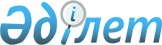 О признании утратившим силу постановление акимата города СатпаевПостановление акимата города Сатпаев Карагандинской области от 27 апреля 2016 года № 13/83      На основании Закона Республики Казахстан от 6 апреля 2016 года "О правовых актах" акимат города Сатпаев ПОСТАНОВЛЯЕТ:

      1. Признать утратившим силу постановление акимата города Сатпаев от 16 февраля 2016 года № 05/26 "Об утверждении Положения государственного учреждения "Отдел строительства города Сатпаев" (зарегистрировано в Реестре государственной регистрации нормативных правовых актов за № 3713, опубликовано в № 14 (2202) газеты "Шарайна" от 8 апреля 2016 года и в информационно - правовой системе "Әділет" 25 апреля 2016 года).

      2. Контроль за исполнением настоящего постановления возложить на заместителя акима города Ким А.А. 


					© 2012. РГП на ПХВ «Институт законодательства и правовой информации Республики Казахстан» Министерства юстиции Республики Казахстан
				
      Исполняющий обязанности
акима города Сатпаев

А.А. Идрисов
